Конспект организованной образовательной деятельности        в старшей группе. Ознакомление с художественной литературой на тему: «Профессии».                                                     Чтение сказки Абрамцевой Н.К.  «Правдивая история о садовнике»Цель: Формирование первичных представлений о людях разных профессий, о труде взрослых, его роли в обществе и жизни каждого человека.Задачи:Обучающие:- Формировать представления детей о профессиях;- Приучать детей - будущих школьников - проявлять инициативу с целью получения новых знаний;- Формировать образную речь, умения подбирать образные выражения, уточнение и активизация словаря.Развивающие:- Развитие интереса к различным профессиям;- Развитие интересов детей, любознательности и познавательной мотивации.Воспитательные:- Воспитывать самостоятельность, трудолюбие.Оборудование:- Сказка Абрамцевой Н.К. «Правдивая история о садовнике»;- Мяч;- Иллюстрации «Профессии», «Цветы», «Садовый инвентарь».Ход занятия:1.     Организационный момент:- Ребята, мы с вами знаем очень много разных профессий. Давайте вспомним их. (ответы детей)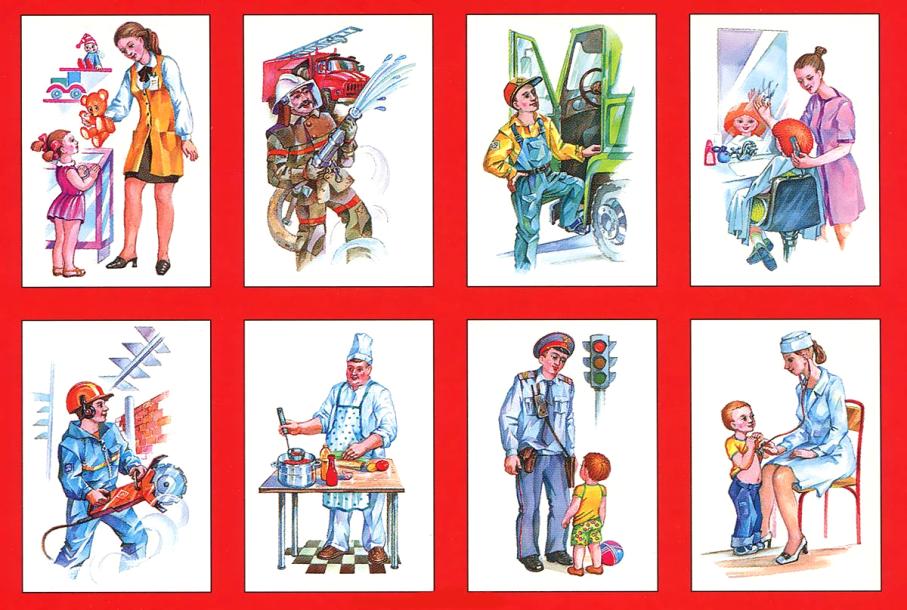 - Сегодня я хочу вам рассказать об одной очень интересной профессии. Весной, а особенно летом, проходя по улицам нашего города вы, конечно же, замечали красоту наших улиц. Весь город утопает в зелени деревьев, кустов и цветах. Всю эту  красоту создают и поддерживают люди, название профессии которых - садовник. (показ иллюстрации) 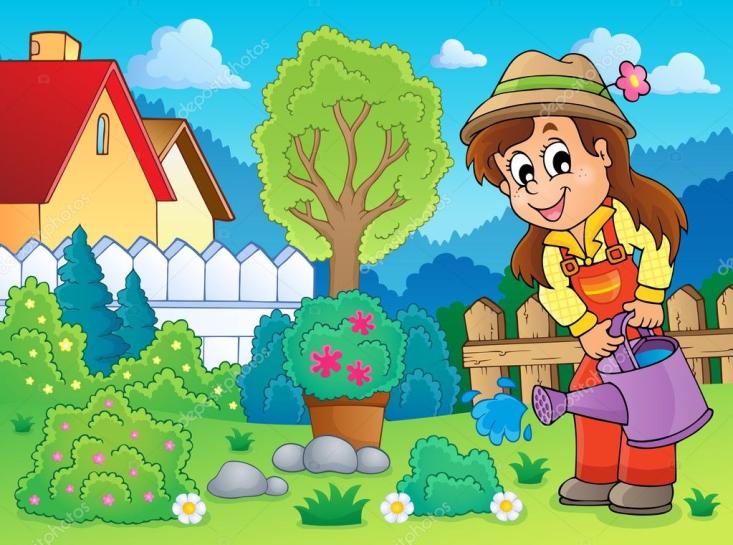 Садовник - специалист по уходу за садом или любым озеленённым объектом. Садовник может работать в городских садах и парках, на улицах города, в организациях (таких как, например, детский сад). Садовник должен обладать большим знанием о цветах и деревьях. Он выполняет работы по уходу за садом: прополка, полив, подкормка растений удобрениями, которые способствуют быстрому росту растений. Удобрение - это как еда для нас с вами, но только для цветов. Садовники занимаются обрезанием и стрижкой декоративных и плодовых растений, цветников, посадкой растений. У садовников, как и любой другой профессии, есть свои инструменты. Это разнообразные лопаты, тяпки, грабли, лейки, ведра (показ инструментов).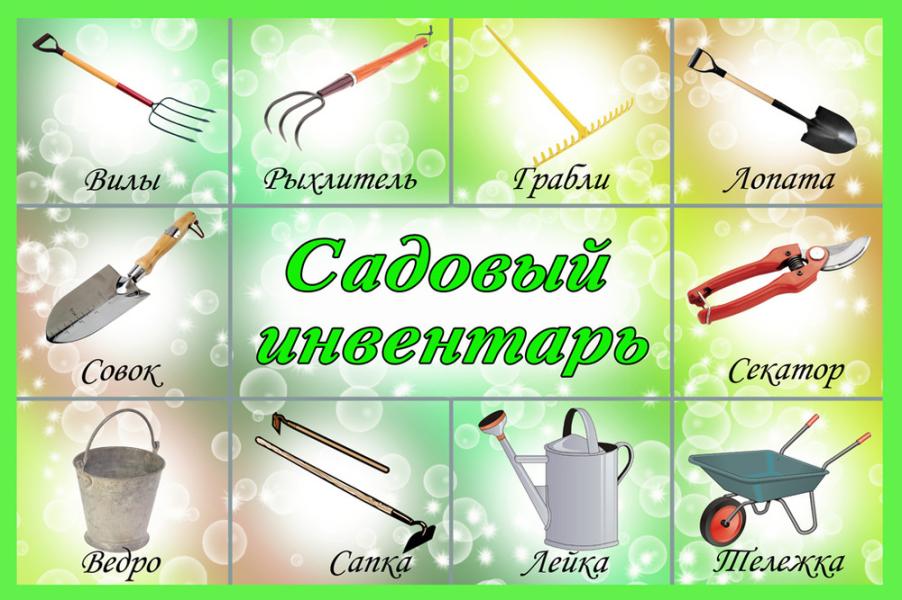 Все эти инструменты или по-другому они называются - инвентарь, помогают и облегчают труд садовника.Конечно же, основное время года для работы у садовника - это лето. Но и в другое время года у садовников много дел. Уже в конце зимы и в начале весны, пока на улице лежит снег, начинается посадка некоторых цветов в специальные формы – горшочки, для выращивания рассады, которые весной высадят на клумбы нашего города. Сегодня я вам прочитаю сказку «Правдивая история о садовнике». Написала ее писательница Абрамцева Н. 2. Чтение сказки Абрамцевой Н.К. «Правдивая история о садовнике»:Много-премного лет назад жил маленький-премаленький удивительный городок. В нем вокруг каждого дома рос сад: яблоневый, или черешневый, или грушевый, или персиковый, или еще какой-нибудь. Жители городка очень любили навещать и приглашать друг друга к себе. По делам и просто так. Каждый день они писали письма: «Уважаемый сосед (в маленьком городке все соседи)! Вы давно не заходили в черешневый дом!» Или «Дорогой друг (в городке все были друзьями)! Вас ждут хозяева в яблоневом саду». А почтальону говорили: - Будьте добры, пожалуйста, отнесите письмо тому-то или тому-то. Почтальон ничего не путал, ведь городок совсем маленький. Но однажды случилась неприятность. Почтальон нес три очень важные записки с просьбой зайти: пекарю - к хозяйке яблоневого сада, гончару - в дом вишневый, аптекарю - в персиковый. И вдруг налетел ветер. А у ветра было в тот день озорное, почти разбойничье настроение. Вырвал ветер у почтальона записки-приглашения, перемешал и унес. Полетели письма, а потом ветер осторожно опустил их в сад… садовника. Так уж захотел ветер. Садовник уже очень давно выращивал цветы. Разные. Красивые. Некрасивых цветов не бывает. Цвели в саду садовника желтые и белые нарциссы, красные розы, белые и розовые маргаритки… Когда у кого-нибудь из горожан был день рождения, или другое торжество, или просто хорошее настроение — каждый мог прийти к садовнику и для каждого он подбирал цветы. А калитка сада, увитая крупными голубыми вьюнами, с удовольствием пропускала всех-всех. Сам садовник никогда цветов не разносил. Даже в гости ни к кому не ходил. Потому что каждому самому было приятно зайти в его чудесный сад, единственный в городе цветочный сад. Оттого и удивился садовник, когда к нему прилетели просьбы-приглашения зайти к хозяевам яблоневого, вишневого и персикового садов. Откуда было знать садовнику, что не его ждали, а пекаря, гончара и аптекаря. Ведь письма начинались словами: «Уважаемый сосед…» Садовник приготовил несколько разных букетов, потому что не знал, какие цветы нужны, и осторожно уложил букеты в корзину. Сначала он решил зайти в яблоневый дом. Радостно, но удивленно встретила хозяйка садовника: - Ах, какая приятная неожиданность! Сейчас должен прийти наш уважаемый пекарь. Я собиралась заказать ему шесть булок с маком, потому что я жду в гости дорогих тетушек. Теперь удивился садовник и показал случайно попавшую к нему записку, предназначенную пекарю. - Ах, - всплеснула руками хозяйка, - я, конечно, очень рада вам, достопочтимый садовник. Но как же быть с булочками для тетушек? - Да, - сказал садовник, - кажется, произошла большая неловкость. Я, право, сожалею, но я, право, не виноват. А булочки… Может быть, это в какой-то степени заменит вашим тетушкам булочки? И садовник вынул из своей корзины большущий букет золотых шаров. Их золотые шапочки немного походили на золотистые булочки. Сейчас самое время сказать, что «цветы были волшебные, а потому незамедлительно превратились в булочки», но я рассказываю не сказку, а правдивую историю, и потому цветы остались просто цветами. А садовник поднял свою корзину с цветами и отправился в вишневый сад. Но там, как ты знаешь, ждали гончара. Потому что у главного кувшина в доме, у кувшина для молока, отбилась ручка. Потому хоть и рады были садовнику, но… Красные обыкновенные тюльпаны, которые подарил садовник хозяйке сада, не превратились в новый, такой нужный кувшин. Просто цветы не умели превращаться в полезные вещи. А вот и персиковый сад. Его хозяева с нетерпением ждали аптекаря, потому что у их дочери очень болела голова. Не было у садовника целебной настойки, а потому лучшее, что он мог подарить девочке, был букет светло-лиловых фиалок. … И вот вечер. Грустит садовник в своем чудесном саду. Кажется, что подвел он хозяев и яблоневого сада, и вишневого, и, особенно, персикового… Вдруг скрипнула калитка, задрожали граммофончики вьюна. И в сад вошла хозяйка сада яблоневого. Женщина держала в руках огромное расписное блюдо, полное чудесных красных и желтых яблок. - Милый садовник, - сказала она, - большое-пребольшое спасибо, а эти яблоки шлют вам мои тетушки. Им так понравились ваши золотые шары, что они решили поселиться в нашем городе насовсем. Садовник очень обрадовался и очень удивился. И вновь задрожали голубые вьюнки на калитке. Пришла хозяйка вишневого сада. Она принесла красивый пирог с вишнями. - Милый садовник, - сказала она, - кувшин для молока - вещь, конечно, незаменимая и необходимая, но, когда мы поставили в кувшин с отбитой ручкой ваши красные тюльпаны, нам стало ясно, совершенно ясно, что для молока нужен просто другой кувшин. Доволен садовник, что и говорить. И снова задрожали голубые вьюны на калитке. Прибежала девочка из персикового сада. Прибежала, высыпала в траву из своего передника розовые персики. - Ах, садовник! Уважаемый садовник! Голова у меня не болит! Совсем! Эти фиалки! Ваши фиалки! Разрешите мне завтра, и послезавтра, и потом, и каждый день приходить к вам за фиалками. - И убежала. Один остался садовник. Задумался. Не понимал он, как сумел заменить и уважаемого пекаря, и умелого гончара, и почтенного аптекаря. Ведь он просто садовник, просто цветы выращивает. Одной простой вещи не знал садовник: не бывает цветов просто. Все цветы чудесные. Все цветы волшебные. Не веришь? А ты поверь. Я не сказку рассказываю, а правдивую историю. 3. Физкультминутка:«Садовник»Мы вчера в саду гуляли,                   (Идут по кругу, взявшись за руки.)Мы смородину сажали.         («Выкапывают» яму и «сажают» в нее куст.)Яблони белили мы известью,            (Движения правой рукойбелилами.                                                вверх, вниз.)Починили мы забор,                   («Ударяют» молотком.)Завели мы разговор:                      (В круг выходит один ребенок.)- Ты скажи, садовник наш,Что ты нам в награду дашь?- Дам в награду слив лиловых,          (Загибают по одному пальцу.)Груш медовых, самых крупных,Спелых яблок, вишен целый килограмм.Вот что вам в награду дам!4. Беседа по сказке:- Ребята, вам понравилась сказка? (ответы детей)- Как называется сказка? - Какие сады росли вокруг каждого дома? - Правильно, дети. Кто в этом городе разносил письма? - Что однажды случилось с почтальоном? - Кто нашел эти письма? - Верно, что подумал садовник, увидев эти записки?- Какие цветы росли у садовника? - Как встретили садовника в домах, куда он пришел?- Почему вечером загрустил садовник?- А что же было дальше?- Когда садовник остался один. Задумался. Не понимал он, как сумел заменить и уважаемого пекаря, и умелого гончара, и почтенного аптекаря. Ведь он просто садовник, просто цветы выращивает. В чем же секрет?5. Игра «Продолжи предложение»:(Воспитатель называет профессию, а дети называют глаголы – действия, которые выполняют люди этой профессии. По желанию, профессии может называть ребенок и кидать мяч.)Врач - слушает, выписывает рецепт, смотрит горло, измеряет температуру, назначает лекарства.Продавец - взвешивает, показывает, отрезает, заворачивает, считает.Повар - режет, чистит, варит, жарит, печет, пробует, солит.Парикмахер – причесывает, стрижет, моет волосы, делает прически.Врач – стоматолог -…………..Водитель автобуса -…………Художник -………….Учитель-………………Балерина -……………… и т. д. (дети и воспитатель называют глаголы - действия).6. Заключительная часть: - Молодцы, ребята, вы были очень внимательными и отлично поработали! 